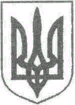 УКРАЇНАЖИТОМИРСЬКА ОБЛАСТЬНОВОГРАД-ВОЛИНСЬКА МІСЬКА РАДАРІШЕННЯдвадцять восьма сесія      	     	                                              восьмого скликаннявід                                   №Про  затвердження списку присяжнихКеруючись статтею 25 Закону України «Про місцеве самоврядування в Україні», статтями 64, 65 Закону України «Про судоустрій і статус суддів», враховуючи клопотання територіального управління Державної судової адміністрації України в Житомирській області від 02.11.2022 №1704/22-вих, міська радаВИРІШИЛА:1.  Затвердити  список присяжних у Новоград-Волинському міськрайонному суді Житомирської області (далі – список присяжних) в кількості 10 осіб (додається), які відповідають вимогам статті 65 Закону України «Про судоустрій і статус суддів» та дали згоду бути присяжними.2.  Затверджений список присяжних направити до територіального управління Державної судової адміністрації України в Житомирській області.		3.  Рішення міської ради від 27.02.2020 №870 «Про затвердження списків присяжних» визнати таким, що втратило чинність.4.  Контроль за виконанням цього рішення покласти на постійну комісію міської ради з питань депутатської етики, дотримання законності та охорони прав і свобод громадян (Овдіюк В.І.) та керуючого справами виконавчого комітету міської ради Долю О.П. Міський голова                                                                              Микола БОРОВЕЦЬСписок присяжних у Новоград-Волинському  міськрайонному суді Житомирської областіСекретар міської ради                                                                   Оксана ГВОЗДЕНКОДодаток до рішення міської ради від                              №№з/пПрізвище, ім'я, по-батькові, громадянство, дата народженняМісце роботи, посада, робочий телефон, адресаДомашня адреса, телефон1.Дюбо Олександр СергійовичІнформація з обмеженим доступом (Закон України «Про захист персональних даних»)Інформація з обмеженим доступом (Закон України «Про захист персональних даних»)Інформація з обмеженим доступом (Закон України «Про захист персональних даних»)2.Іваха Тетяна ОлександрівнаІнформація з обмеженим доступом (Закон України «Про захист персональних даних»)Інформація з обмеженим доступом (Закон України «Про захист персональних даних»)Інформація з обмеженим доступом (Закон України «Про захист персональних даних»)3.Ковальчук Надія ЮліянівнаІнформація з обмеженим доступом (Закон України «Про захист персональних даних»)Інформація з обмеженим доступом (Закон України «Про захист персональних даних»)Інформація з обмеженим доступом (Закон України «Про захист персональних даних»)4.Колесник Олександр ОлександровичІнформація з обмеженим доступом (Закон України «Про захист персональних даних»)Інформація з обмеженим доступом (Закон України «Про захист персональних даних»)Інформація з обмеженим доступом (Закон України «Про захист персональних даних»)5.Милик Андрій ВасильовичІнформація з обмеженим доступом (Закон України «Про захист персональних даних»)Інформація з обмеженим доступом (Закон України «Про захист персональних даних»)Інформація з обмеженим доступом (Закон України «Про захист персональних даних»)6.Паламарчук Наталія СергіївнаІнформація з обмеженим доступом (Закон України «Про захист персональних даних»)Інформація з обмеженим доступом (Закон України «Про захист персональних даних»)Інформація з обмеженим доступом (Закон України «Про захист персональних даних»)7. Поліщук Любов ВасилівнаІнформація з обмеженим доступом (Закон України «Про захист персональних даних»)Інформація з обмеженим доступом (Закон України «Про захист персональних даних»)Інформація з обмеженим доступом (Закон України «Про захист персональних даних»)8.Рошка Юрій АнтоновичІнформація з обмеженим доступом (Закон України «Про захист персональних даних»)Інформація з обмеженим доступом (Закон України «Про захист персональних даних»)Інформація з обмеженим доступом (Закон України «Про захист персональних даних»)9.Семенька Михайло ПетровичІнформація з обмеженим доступом (Закон України «Про захист персональних даних»)Інформація з обмеженим доступом (Закон України «Про захист персональних даних»)Інформація з обмеженим доступом (Закон України «Про захист персональних даних»)10.Тетеря Валерій ВолодимировичІнформація з обмеженим доступом (Закон України «Про захист персональних даних»)Інформація з обмеженим доступом (Закон України «Про захист персональних даних»)Інформація з обмеженим доступом (Закон України «Про захист персональних даних»)